                     TOYSBOAT………….………..VARKA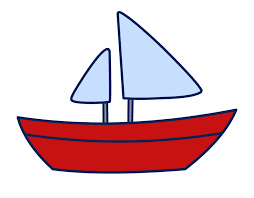 DOLL………….   ……….KUKULLA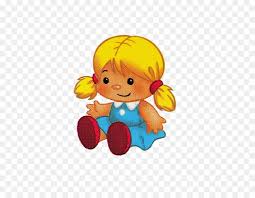 TRAIN……….…………TRENI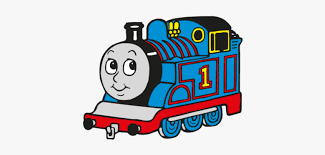 